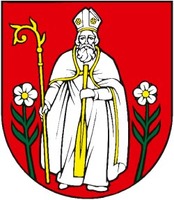 OBEC ROVINKAZáznam zo zasadnutia Krízového štábu obce Rovinka zo dňa 29.10.2020 o 14.30 hod.PRÍTOMNÍ:Milan Kubeš, starosta obce, predseda KŠ ,Ing. Juraj Kufel, tajomník KŠ, Ing.Gehry Marek,Ing. Mandlíková Martina, Kelemenová Marta, Ing. Ján Holko , Ing. Alexander Melicher, Mgr. Lenka Zelenská riaditeľka ZŠOSPRAVVEDLNENÁ:Mgr. Martina Nagyová,MBA, riaditeľka MŠ PROGRAM ZASADNUTIAOtvorenie priestorov KDInformácia o priprave obce na celoplošné testovanie1)a)   Z dôvodu ukončenia karantény zamestnancov obce  na elokovanom pracovisku MŠ  v priestoroch kultúrneho domu , bude  na základe usmernení RÚVZ Bratislava dňom 3.11.2020  opätovne spustená   prevádzka elokovanej triedy MŠ v priestoroch KD.b) Hudobná akadémia DANIEL – individuálna výuka -  povoľuje sa za doržania hygienických opatrení vydaných RÚVZ, usmernení pre ZUŠ a platným Covid testom učiteľa aj žiaka. c) Nechtové štúdium – povoľuje sa za podmienky : Prevádzkovateľ , ako i klient musia mať platný Covid test. d)  Stavebný úrad v Rovinke – zamestnanci SÚ pracujúci v kultúrnom dome prechádzajú  dňom  3.11.2020 do normálneho pracovného režimu .2)Starosta obce informoval členov KŠ o príprave obce na celoplošné testovanie občanov. Ide hlavne o technické , personálne a organizačné zabezpečenie odberných miest , ktoré prebieha v súčinnosti RÚVZ  a OS SR. Naša obec bude mať tri odberné miesta: - pri Obecnom úrade, - na štadióne TJ- v Základnej školeV pondelok 2.11.2020 bude Obecný úrad z technických príčin zatvorený, nakoľko bude vykonaná komplexná dezinfekciu priestorov OU, ako i všetkých priestorov , kde bude prebiehať celoplošné testovanie.                                                   Milan Kubeš                                                starosta obce
                                                   predseda Krízového štábu